ACLARACIONES  PLAN   PARA  LA  SEMANA  DEL  20  AL  24  DE  ABRILy   LOS   DÍAS   27   y   28   DE   ABRILNatalia Gutiérrez, FrancésEn la GENERALIDADES incluidas en el plan para la semana del 20 al 24 de abril y los días 27 y 28 de abril, se menciona la indicación siguiente:" Las tareas recibidas por correo de Google personal serán eliminadas automáticamente."y como es posible que su redacción haya prestado a confusión, quiero rectificarla para aclararla:" Las tareas recibidas por correo de Google personal serán eliminadas automáticamente en cuanto las reciba por Moodle o por Pasen en los plazos indicados para cada tarea."Como ya especifiqué a cada familia y al Equipo Directivo en un comunicado mandado por Pasen anteriormente a este plan _y concretamente el viernes17 de abril_, el correo de Google sigue siendo una opción aunque, si posible, de forma muy excepcional como por ejemplo en el caso de no tener acceso a la plataforma Moodle ni al correo por Pasen. De hecho ya lo usaron algunas familia sin problemas la semana pasada y antes del comunicado para mandarme algunas tareas.Siento el agravio que haya causado tan corta redacción de lo que ya había comentado con las familias y espero que les sea de utilidad que amplíe por segunda vez el plazo de entrega de las tareas del plan de la semana del 13 al 17 a la fecha límite del martes 28 de abril _y siendo hoy martes 21 de abril_ en vez del miércoles 22 de abril de la primera ampliación.IES HIPATIA	Departamento de Francés, curso 2019~2020ACLARACIONES Plan para la semana del 20 al 24 de abril, y los días 27 y 28 de abril, Natalia Gutiérrez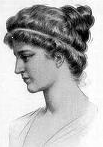 